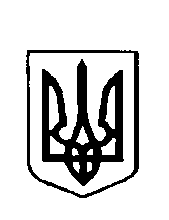 УКРАЇНАВарковицька сільська рада ДУБЕНСЬКОГО району РІВНЕНСЬКОЇ областіВоСЬМЕ скликання(  тринадцята  сесія) рішенняПро  затвердження звіту про експертнугрошову оцінку земельної ділянки, що надається у власність шляхом викупу.      Розглянувши  заяву громадянина Козакевича Володимира Михайловича, жителя  с.Сатиїв вул.Млинівська, 2б  щодо  затвердження  звіту  про експертну грошову оцінку земельної ділянки для будівництва та обслуговування будівель закладів побутового обслуговування кадастровий  номер 5621687000:01:003:0078, площею 0,0300га, в с.Сатиїі вул.Млинівська, 2б матеріали звіту про експертну  грошову оцінку земельної ділянки, висновок  про експертну грошову оцінку земельної  ділянки  несільськогосподарського  призначення, керуючись ст.122,126,127,128  Земельного   кодексу  України  керуючись пунктом 34 частини першої  статті 26 Закону України «Про місцеве самоврядування в Україні» ст.25, 56 Закону України  «Про землеустрій» та  враховуючи   рекомендації  постійної комісії з питань земельних  відносин, природокористування, планування, території  будівництва, архітектури, охорони пам’яток, історичного середовища та благоустрою  сільська радаВИРІШИЛА:1.Варковицькій  сільській   раді  зареєструвати  речове право на земельну ділянку площею 0,0300га, кадастровий номер 5621687000:01:003:0078.2.Затвердити звіт про експертну грошову оцінку земельної ділянки несільськогосподарського призначення для будівництва та обслуговування будівель  закладів побутового обслуговування кадастровий номер 5621687000:01:003:0078 площею 0,0300га, в с.Сатиїв вул.Млинівська, 2б та здійснити  продаж  земельної  ділянки гр.Козакевичу Володимиру Михайловичу.З цією  метою:3.Затвердити ціну продажу земельної ділянки кадастровий номер 5621687000:01:003:0078  на підставі висновку про  експертну грошову оцінку земельної ділянки  несільськогосподарського призначення площею 0,0300га для  будівництва і обслуговування  будівель закладів побутового обслуговування в розмірі 14 246,00гривень (чотирнадцять тисяч двісті сорок шість  гривень 00 коп.).4.Продати громадянину Козакевичу Володимиру Михайловичу земельну ділянку  несільськогосподарського призначення, кадастровий номер 5621687000:01:003:0078 площею 0,0300га., для будівництва і  обслуговування  будівель закладів побутового обслуговування в с.Сатиїв  вул.Млинівська, 2б за 14246,00гривень (чотирнадцять тисяч двісті сорок шість гривень 00 коп.)5.Сільському голові Варковицької сільської ради укласти з Козакевичем Володимиром Михайловичем  договір купівлі - продажу земельної  ділянки площею 0,0300га та провести  оплату  згідно   з діючим законодавством.6.Витрати  пов’язані  з  нотаріальним  посвідченням  договору  купівлі - продажу  земельної ділянки, сплачуються за  рахунок   гр.. Козакевича Володимира Михайловича.7.Контроль за виконанням  даного  рішення  покласти   на постійну комісію  Варковицької сільської  ради з питань земельних  відносин, природокористування, планування, території будівництва, архітектури, охорони пам’яток, історичного середовища та благоустрою .Сільський  голова                                                                    Юрій ПАРФЕНЮК  19 листопа 2021 року№     614  